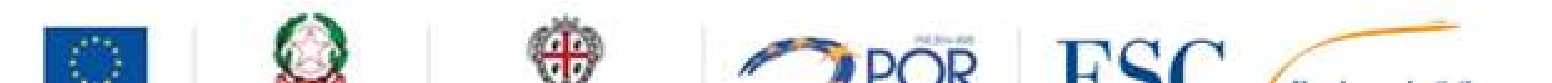 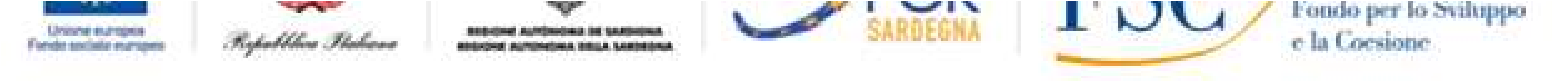 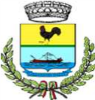 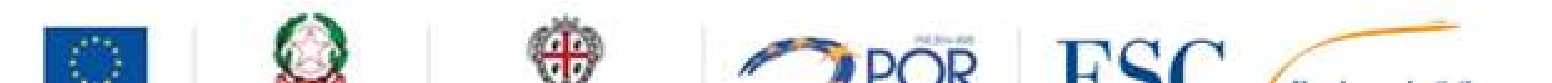 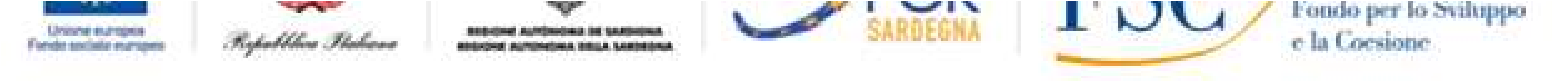 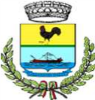 ISTITUTO COMPRENSIVO STATALE SAN TEODOROVia Rinaggiu snc  -  07052  San Teodoro  (SS)  0784/865953   -   FAX 0784/865063  C.M. SSIC854009www.icsanteodoro.it   e-mail  ssic854009@istruzione.it  PEC ssic854009@pec.istruzione.itProt.n. 2797                                                                                                                             San Teodoro, 04/09/2020Circ. 5Anno Scolastico 2020/2021                                                          Ai Sigg. DocentiAll’Albo e sul sito web dell’IstitutoOggetto: Funzioni strumentali – Gruppi di lavoro/Commissioni e Responsabili vari  a.s. 2020/2021.	Vista la delibera del Collegio dei Docenti del 4 settembre 2020, si invitano i docenti interessati a presentare domanda di attribuzione alle funzioni strumentali, alle commissioni/gruppi di lavoro e/o  responsabili  vari per il corrente anno scolastico.Le richieste, indirizzate al Dirigente Scolastico, devono essere avanzate, utilizzando l’apposito modello, entro e non oltre le ore 10,00 di martedì 08/09/2020.ALLEGATIModello richiesta;Elenco aree Funzioni strumentali – Gruppi di lavoro/Commissioni e Responsabili vari a.s. 2020/2021.								IL DIRIGENTE SCOLASTICO                                                                                                                 Prof. Vito Gnazzo 							Firma autografa sostituita a mezzo stampa                                                                                                                                                      ai sensi dell’art. 3, co. 2, DL.vo39/1993